911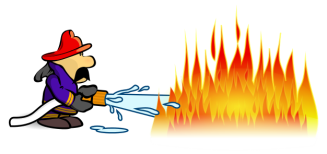 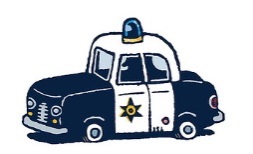 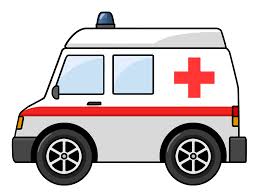 	FIRE				POLICE				AMBULANCEIndividual’s Name:Address of This Home: Phone:                                                   Fax: Individual’s Name:Address of This Home: Phone:                                                   Fax: Nearby Cross Streets: Nearby Cross Streets: Emergency Physician(s): Emergency Physician(s): Provider and/or Emergency Back-up: Provider and/or Emergency Back-up: Nearest Hospital: Address: Phone: Nearest Hospital: Address: Phone: DD Services Coordinator: Phone: DD Services Coordinator: Phone: Location of: Individual Summary Sheets*: Emergency Information Summary Sheets*: Emergency Plan: *Take/send to emergency room with the individual Location of: Individual Summary Sheets*: Emergency Information Summary Sheets*: Emergency Plan: *Take/send to emergency room with the individual Non-Emergency Police Dispatch: Eugene: 541-682-5111Springfield: 541-726-3714 Mental Health Crisis Line: White Bird: 541-687-4000 Mental Health Crisis Line: White Bird: 541-687-4000 Lane County DD Program: 541-682-3965Disability Rights of Oregon: 503-243-2081Disability Rights of Oregon: 503-243-2081Children and Adults with Disabilities Abuse and Neglect Hotline: Child: 541-686-7555Adult: 541-682-3887Poison Control: 1-800-222-1222Poison Control: 1-800-222-1222Other:Other:Other: